ГОСУДАРСТВЕННОЕ БЮДЖЕТНОЕ   УЧРЕЖДЕНИЕ ДОПОЛНИТЕЛЬНОГО ОБРАЗОВАНИЯ ЛЕНИНГРАДСКОЙ ОБЛАСТИ    «СПОРТИВНАЯ ШКОЛА ПО ВОЛЕЙБОЛУ»ПРАВИЛАвнутреннего распорядка обучающихся в ГБУ ДО ЛО «СШВ»2024 годг. Сосновый БорОбщие положенияГБУ ДО ЛО «СШВ» (далее – ГБУ ДО ЛО «СШВ») реализует дополнительные общеобразовательные программы в области физической культуры и спорта (дополнительные образовательные программы спортивной подготовки (по видам спорта «волейбол») в соответствии с Уставом Учреждения и на основании лицензии на осуществление образовательной деятельности (Регистрационный номер лицензии: № Л035-01268-47/00668714, дата предоставления лицензии: 04.08.2023), выданной комитетом общего и профессионального образования Ленинградской областиНастоящие Правила внутреннего распорядка обучающихся в Учреждении (далее – Правила) разработаны в соответствии с:Федеральным законом от 26.12.2012 № 273-ФЗ «Об образовании в Российской Федерации»;Федеральным законом «О физической культуре и спорте в Российской Федерации» от 04.12.2007 г. № 329-Ф3;Порядком организации и осуществления образовательной деятельности по дополнительным образовательным программам, утвержденным приказом Минпросвещения России от 27.07.2022 № 629;Особенностями организации и осуществления образовательной деятельности по дополнительным образовательным программам спортивной подготовки, утвержденными приказом Минспорта России от 03.08.2022 № 634;Порядком применения к обучающимся и снятия с обучающихся мер дисциплинарного взыскания, утвержденным приказом Министерства образования и науки Российской Федерации от 15 марта 2013 г. № 185;другими федеральными законами и нормативно-правовыми актами в области образования, физической культуры и спорта, охраны здоровья граждан, санитарными правилами и нормами;Уставом Учреждения.Правила регламентируют организацию образовательного и учебно-тренировочного процессов, определяют права и обязанности обучающихся, правила поведения на занятиях, применение поощрения и мер дисциплинарного взыскания к обучающимся Учреждения.Цель Правил - создание в Учреждении комфортной среды, способствующей успешному освоению дополнительных образовательных программ в области физической культуры и спорта каждым обучающимся, воспитанию уважения к личности и ее правам, развитию культуры поведения.Правила обязательны для исполнения всеми обучающимися Учреждения и их родителями (законными представителями), а также иными участниками образовательных отношений.Организация образовательного процессаОрганизация образовательного процесса в Учреждении регламентируется нормативно- правовыми актами, Уставом Учреждения и принятыми в соответствии с ним локальными нормативными актами Учреждения, в том числе настоящими Правилами.Образовательная деятельность в Учреждении осуществляется на государственном языке Российской Федерации – на русском языке.Образовательная деятельность в Учреждении направлена на:обеспечение духовно-нравственного, гражданско-патриотического воспитания обучающихся;удовлетворение	индивидуальных	потребностей	обучающихся	в	физическом совершенствовании;формирование культуры здорового и безопасного образа жизни, укрепление здоровья, а также на организацию свободного времени обучающихся;адаптацию обучающихся к жизни в обществе;профессиональную ориентацию обучающихся;выявление, развитие и поддержку обучающихся, проявивших выдающиеся способности;удовлетворение иных образовательных потребностей и интересов обучающихся, не противоречащих законодательству Российской Федерации, осуществляемых за пределами федеральных государственных образовательных стандартов и федеральных государственных требований.Дополнительные образовательные программы спортивной подготовки по видам спорта, реализуемые в Учреждении, направлены на всестороннее физическое и нравственное развитие, физическое воспитание, совершенствование спортивного мастерства обучающихся посредством организации их систематического участия в спортивных мероприятиях, включая спортивные соревнования, в том числе в целях включения обучающихся в состав спортивных сборных команд.ГБУ ДО ЛО «СШВ» организует освоение обучающимися дополнительных образовательных программ спортивной подготовки по видам спорта (дисциплинам) в течение всего календарного года, включая каникулярное время.Продолжительность учебного года – 52 недели.Режим работы Учреждения по реализации дополнительных образовательных программ в области физической культуры и спорта устанавливается: с 8.00 до 20.00, согласно утвержденному расписанию занятий. Для обучающихся в возрасте 16 - 18 лет и старше допускается окончание занятий в21.00 часов.Обучение в Учреждении с учетом потребностей, возможностей личности и в зависимости от объема обязательных занятий педагогического работника с обучающимися осуществляется в очной форме.При разработке и реализации дополнительных образовательных программ в области физической культуры и спорта ГБУ ДО ЛО «СШВ» вправе использовать различные образовательные технологии, в том числе дистанционные образовательные технологии, электронное обучение с учетом требований, установленных законодательством Российской Федерации.Дополнительные образовательные программы спортивной подготовки по видам спорта, реализуемые в Учреждении, разрабатываются с учетом примерных дополнительных образовательных программ спортивной подготовки, согласовываются Педагогическим советом Учреждения и утверждаются директором Учреждения.Организация и осуществление образовательной деятельности по дополнительным образовательным программам спортивной подготовки проводятся с учетом особенностей организации непрерывного учебно-тренировочного процесса, комплектования учебно-тренировочных групп, организации и проведения промежуточной аттестации.Для обеспечения непрерывности учебно-тренировочного процесса по дополнительным образовательным программам спортивной подготовки ГБУ ДО ЛО «СШВ»:проводит учебно-тренировочный процесс в соответствии с учебно-тренировочным планом круглогодичной подготовки;объединяет (при необходимости) на временной основе учебно-тренировочные группы для проведения учебно-тренировочных занятий в связи с выездом тренера-преподавателя на спортивные соревнования, учебно-тренировочные мероприятия (сборы), его временной нетрудоспособности, болезнью, отпуском.проводит (при необходимости) учебно-тренировочные занятия одновременно с обучающимися из разных учебно-тренировочных групп при соблюдении следующих условий:не превышения разницы в уровне подготовки обучающихся двух спортивных разрядов и (или) спортивных званий, в командных игровых видах спорта - трех спортивных разрядов и (или) спортивных званий;не превышения единовременной пропускной способности спортивного сооружения;обеспечения требований по соблюдению техники безопасности.При комплектовании учебно-тренировочных групп ГБУ ДО ЛО «СШВ»:формирует учебно-тренировочные группы по виду спорта (спортивной дисциплине) и этапам спортивной подготовки.учитывает возможность перевода обучающихся из других организаций, реализующих дополнительные образовательные программы спортивной подготовки.определяет максимальную наполняемость учебно-тренировочных групп на этапах спортивной подготовки, не превышающую двукратного количества обучающихся, рассчитанного с учетом федерального стандарта спортивной подготовки.Формы, порядок и периодичность организации и проведения промежуточной аттестации обучающихся в Учреждении определены в Положении о текущем контроле успеваемости, промежуточной и итоговой аттестации обучающихся в Учреждении.ГБУ ДО ЛО «СШВ» при реализации дополнительных образовательных программ в области физической культуры и спорта может организовывать и проводить массовые мероприятия, создавать необходимые условия для совместной деятельности обучающихся и родителей (законных представителей) несовершеннолетних обучающихся.При реализации дополнительных образовательных программ в области физической культуры и спорта могут предусматриваться как аудиторные, так и внеаудиторные (самостоятельные) занятия, которые проводятся по группам или индивидуально.Дисциплина в Учреждении поддерживается на основе уважения человеческого достоинства обучающихся, педагогических работников.Использование методов и средств обучения и воспитания, образовательных технологий, наносящих вред физическому или психическому здоровью обучающихся, запрещается.Отдельные вопросы организации и осуществления образовательного процесса, в том числе режим занятий обучающихся в Учреждении, прием обучающихся в ГБУ ДО ЛО «СШВ» на обучение, перевод, отчисление и восстановление обучающихся, оформление возникновения, приостановления и прекращения образовательных отношений между ГБУ ДО ЛО «СШВ» и обучающимися и (или) родителями (законными представителями) обучающихся, подробно регламентируются иными локальными актами Учреждения: Положением о режиме обучающихся в Учреждении, Правилами приема обучающихся в ГБУ ДО ЛО «СШВ» на обучение, Положением о порядке и основаниях перевода, отчисления и восстановления обучающихся Учреждения, Положением о порядке оформления возникновения, приостановления и прекращения образовательных отношений между ГБУ ДО ЛО «СШВ» и обучающимися и (или) родителями (законными представителями) несовершеннолетних обучающихся и иными локальными нормативными актами Учреждения.Права, обязанности и ответственность обучающихсяОбучающиеся имеют право на:пользование объектами спорта Учреждения, необходимое медицинское и антидопинговое обеспечение, материально-техническое обеспечение, в том числе обеспечение спортивной экипировкой, оборудованием и спортивным инвентарем, необходимыми для прохождения спортивной подготовки, проезда к месту проведения спортивных мероприятий и обратно, питания и проживания в период проведения спортивных мероприятий;участие в спортивных соревнованиях по выбранным видам спорта в порядке, установленном правилами этих видов спорта и положениями (регламентами) о спортивных соревнованиях;обучение по индивидуальному учебному плану, в том числе ускоренное обучение в пределах осваиваемой дополнительной образовательной программы в области физической культуры и спорта, в порядке, установленном Положением об обучении по индивидуальному учебному плану в Учреждении;повторное прохождение промежуточной аттестации по предметной области (виду спортивной подготовки) в сроки, определяемые ГБУ ДО ЛО «СШВ», в пределах одного года с моментаобразования задолженности по уважительным причинам (в указанный период не включаются время болезни обучающегося).предоставление условий для обучения с учетом особенностей психофизического развития и состояния здоровья обучающихся;зачет результатов освоения ими дополнительных образовательных программ в области физической культуры и спорта в других организациях, осуществляющих образовательную деятельность, в соответствии с Порядком зачета организацией, осуществляющей образовательную деятельность, результатов освоения обучающимися учебных предметов, курсов, дисциплин (модулей), практики, дополнительных образовательных программ в других организациях, осуществляющих образовательную деятельность, утвержденным приказами Минобрнауки России № 845, Минпросвещения России № 369 от 30.07.2020 г.;уважение человеческого достоинства, защиту от всех форм физического и психического насилия, оскорбления личности, охрану жизни и здоровья;свободу совести, информации, свободное выражение собственных взглядов и убеждений;каникулы - плановые перерывы при получении образования для отдыха и иных социальных целей в соответствии с законодательством об образовании и календарным учебно- тренировочным графиком;перевод для получения образования по другой форме обучения в порядке, установленном законодательством об образовании;участие в управлении ГБУ ДО ЛО «СШВ» в порядке, установленном Уставом Учреждения;ознакомление со свидетельством о государственной регистрации, с Уставом Учреждения, со сведениями о дате предоставления и регистрационном номере лицензии на осуществление образовательной деятельности, с учебной документацией, другими документами, регламентирующими организацию и осуществление образовательной деятельности в Учреждении;обжалование актов Учреждения в установленном законодательством Российской Федерации порядке;бесплатное пользование учебной (учебно- тренировочной) базой Учреждения;пользование в порядке, установленном Положением о порядке пользования лечебно- оздоровительной инфраструктурой, объектами культуры и спорта Учреждения, лечебно- оздоровительной инфраструктурой, объектами культуры и спорта Учреждения (при наличии таких объектов);развитие своих творческих способностей и интересов, включая участие в конкурсах, олимпиадах, смотрах, физкультурных мероприятиях, спортивных мероприятиях, в том числе в официальных спортивных соревнованиях и других массовых мероприятиях;поощрение за успехи в учебной, физкультурной, спортивной, общественной, научной, научно-технической, творческой, экспериментальной и инновационной деятельности в соответствии с п. 5.1. настоящих Правил;совмещение получения образования с работой без ущерба для освоения образовательной программы, выполнения индивидуального учебного плана;благоприятную среду жизнедеятельности без окружающего табачного дыма и охрану здоровья от воздействия окружающего табачного дыма и последствий потребления табака;посещение по своему выбору мероприятий, которые проводятся в Учреждении и не предусмотрены годовым учебно-тренировочным планом, в порядке, установленном локальными нормативными актами Учреждения;обращение самостоятельно или через своих выборных представителей в Комиссию по урегулированию споров между участниками образовательных отношений Учреждения;осуществление иных прав в соответствии с законодательством о физической культуре и спорте, законодательством об образовании, Уставом и локальными нормативными актами Учреждения, договором об образовании по дополнительным образовательным программам спортивной подготовки.Обучающиеся обязаны:добросовестно осваивать дополнительную общеобразовательную программу, выполнять индивидуальный учебный план (индивидуальный план спортивной подготовки), в том числе посещать предусмотренные годовым учебно-тренировочным планом или индивидуальным учебным планом занятия, осуществлять самостоятельную подготовку к ним, выполнять задания, данные педагогическими работниками (тренерами-преподавателями) в рамках дополнительной общеобразовательной программы;выполнять требования Устава, настоящих Правил и иных локальных нормативных актов Учреждения по вопросам организации и осуществления образовательной деятельности;заботиться о сохранении и укреплении своего здоровья, стремиться к нравственному, духовному и физическому развитию и самосовершенствованию;немедленно информировать педагогического работника, ответственного за осуществление мероприятия, о каждом несчастном случае, произошедшим с ними или очевидцами которого они стали;уважать честь и достоинство других обучающихся и работников Учреждения, не создавать препятствий для получения образования другими обучающимися;бережно относиться к имуществу Учреждения;соблюдать режим организации образовательного процесса, действующий в Учреждении;находиться в Учреждении в сменной обуви, иметь опрятный и ухоженный внешний вид; на учебно-тренировочных занятиях, требующих специальной формы одежды, присутствовать только в специальной одежде и обуви;соблюдать нормы законодательства в сфере охраны здоровья граждан от воздействия окружающего табачного дыма и последствий потребления табака;не осуществлять действия, влекущие за собой нарушение прав других граждан на благоприятную среду жизнедеятельности без окружающего табачного дыма и охрану их здоровья от воздействия окружающего табачного дыма и последствий потребления табака;соблюдать санитарно-гигиенические требования, медицинские требования, регулярно проходить медицинские обследования в целях обеспечения безопасности занятий спортом для здоровья;соблюдать требования безопасности во время участия в физкультурных мероприятиях и спортивных мероприятиях, тренировочных мероприятиях и при нахождении на объектах спорта;соблюдать антидопинговые правила, предусмотренные статьей 26 Федерального закона от 04.12.2007 г. № 329-Ф3 «О физической культуре и спорте в Российской Федерации»;предоставлять информацию о своем местонахождении в соответствии с общероссийскими антидопинговыми правилами в целях проведения допинг-контроля;соблюдать этические нормы в области спорта;не принимать участие в азартных играх в букмекерских конторах и тотализаторах путем заключения пари на официальные спортивные соревнования по виду или видам спорта, по которым они участвуют в соответствующих официальных спортивных соревнованиях;соблюдать положения (регламенты) о физкультурных мероприятиях и спортивных соревнованиях, в которых они принимают участие, и требования организаторов таких мероприятий и соревнований;соблюдать иные обязанности, предусмотренные Федеральными законами от 26.12.2012 № 273-ФЗ «Об образовании в Российской Федерации» и от 04.12.2007 г. № 329-Ф3 «О физической культуре и спорте в Российской Федерации», иными нормативными правовыми актами Российской Федерации, локальными нормативными актами Учреждения.Учащимся запрещается:приносить, передавать, использовать в Учреждении и на его территории, а также на любых мероприятиях, проводимых ГБУ ДО ЛО «СШВ» или с его участием, оружие, спиртные напитки, табачные изделия, токсические и наркотические вещества и иные предметы и вещества, способные причинить вред здоровью участников образовательного процесса и (или) деморализовать образовательный процесс;приносить, передавать использовать любые предметы и вещества, могущие привести квзрывам, возгораниям и отравлению;иметь неряшливый и вызывающий внешний вид;применять физическую силу в отношении других обучающихся, работников Учреждения и иных лиц;употреблять непристойные выражения и жесты, шуметь, мешать проведению занятий и мероприятий, предусмотренных годовым учебно-тренировочным планом (индивидуальным планом спортивной подготовки).уходить из Учреждения и с его территории во время занятий без разрешения тренера- преподавателя, реализующего соответствующую часть дополнительной образовательной программы;приводить в помещения Учреждения, на территорию и на любые мероприятия, проводимые ГБУ ДО ЛО «СШВ», посторонних лиц без разрешения администрации;посещать учебно-тренировочные занятия без сменной обуви и (или) спортивной формы (экипировки);использовать объекты спорта, оборудование и (или) спортивный инвентарь не по назначению;бегать по Учреждению;пропускать занятия без уважительной причины;открывать и входить в хозяйственные помещения Учреждения, не предназначенные для нахождения там людей, открывать электрические шкафы и т.п.Правила поведения обучающихся в УчрежденииОбучающиеся должны приходить на занятия не позднее, чем за 10-15 минут до их начала. Обучающиеся проходят в раздевалки с разрешения тренера-преподавателя.Обучающиеся должны иметь необходимые для проведения занятия спортивную обувь и форму (экипировку), соответствующие требованиям занятия, месту проведения занятия и погодным условиям, переодеться до начала занятия.В Учреждении нельзя оставлять ценные вещи в раздевалках. Все ценные вещи необходимо отдавать сопровождающим (родителям, законным представителям).Время учебно-тренировочных занятий должно использоваться обучающимися только для учебных целей: внимательно слушать объяснения тренера-преподавателя, выполнять все его задания, настойчиво овладевать знаниями.Во время занятий нельзя отвлекаться самому и отвлекать других посторонними разговорами или действиями.Если во время занятий обучающемуся необходимо отлучиться или покинуть занятие, то он должен уведомить об этом и получить разрешение тренера-преподавателя, проводящего занятие.При ухудшении самочувствия обучающийся обязан предупредить об этом тренера- преподавателя, проводящего занятие.Обучающиеся покидают занятие только после того, как тренер-преподаватель объявит об его окончании.В завершение занятия обучающиеся убирают спортивный инвентарь, направляются в душевую, затем в раздевалку организованно, в сопровождении тренера-преподавателя.После занятия обучающийся обязан в течение 30 минут покинуть ГБУ ДО ЛО «СШВ» и его территорию и направиться по безопасному маршруту домой.Поощрение обучающихсяЗа успехи в учебной, физкультурной, спортивной, общественной, научной, научно- технической, творческой, экспериментальной и инновационной деятельности к обучающимся Учреждения могут быть применены следующие виды поощрений:объявление благодарности обучающемуся;направление   благодарственного   письма   родителям   (законным   представителям)обучающегося;награждение почетной грамотой;награждение ценным подарком.Процедура применения поощрений:Объявление благодарности обучающемуся, объявление благодарности законным представителям обучающегося, вручение благодарственного письма родителю (законному представителю) обучающегося могут применять все педагогические работники Учреждения при проявлении обучающимся активности с положительным результатом.Награждение почетной грамотой может осуществляться администрацией Учреждения по представлению тренера-преподавателя или иного педагогического работника за особые успехи, достигнутые обучающимся.Награждение ценным подарком осуществляется за счет дополнительных финансовых средств по представлению заместителя директора на основании приказа директора Учреждения за особые успехи, достигнутые на уровне Самарской области, Приволжского федерального округа, Российской Федерации, международном уровне.Применение мер дисциплинарного воздействия к обучающимсяЗа неисполнение или нарушение Устава Учреждения, настоящих Правил и иных локальных нормативных актов Учреждения по вопросам организации и осуществления образовательной деятельности к обучающимся могут быть применены следующие меры дисциплинарного воздействия:меры воспитательного характера;дисциплинарные взыскания.Меры воспитательного характера представляют собой действия администрации Учреждения, ее педагогических работников, направленные на разъяснение недопустимости нарушения правил поведения в Учреждении, осознание учащимся пагубности совершенных им действий, воспитание личных качеств обучающегося, добросовестно относящегося к учебе и соблюдению дисциплины.К обучающимся могут быть применены следующие меры дисциплинарного взыскания:замечание;выговор;отчисление из Учреждения.За каждый дисциплинарный проступок может быть применена одна мера дисциплинарного взыскания.При выборе меры дисциплинарного взыскания ГБУ ДО ЛО «СШВ» учитывает тяжесть дисциплинарного проступка, причины и обстоятельства, при которых он совершен, предшествующее поведение обучающегося, его психофизическое и эмоциональное состояние, а также мнение общественного совета.Не допускается применение мер дисциплинарного взыскания к обучающимся во время их болезни, каникул, отпуска, отпуска по беременности и родам или отпуска по уходу за ребенком.До применения меры дисциплинарного взыскания ГБУ ДО ЛО «СШВ» требует от обучающегося письменное объяснение. Если по истечении трех учебных дней указанное объяснение обучающимся не представлено, то составляется соответствующий акт.Отказ или уклонение обучающегося от предоставления им письменного объяснения не является препятствием для применения меры дисциплинарного взыскания.Мера дисциплинарного взыскания применяется не позднее одного месяца со дня обнаружения проступка и не позднее шести месяцев со дня его совершения, не считая времени отсутствия обучающегося, указанного в пункте 6.6. настоящих Правил, а также времени, необходимого на учет мнения общественного совета Учреждения, представительных органов обучающихся, но не более семиучебных дней со дня представления директору Учреждения мотивированного мнения указанных советов и органов в письменной форме.Отчисление несовершеннолетнего обучающегося, достигшего возраста пятнадцати лет, из Учреждения, как мера дисциплинарного взыскания допускается за неоднократное совершение дисциплинарных проступков. Указанная мера дисциплинарного взыскания применяется, если иные меры дисциплинарного взыскания и меры педагогического воздействия не дали результата и дальнейшее пребывание обучающегося в Учреждении оказывает отрицательное влияние на других обучающихся, нарушает их права и права работников Учреждения, а также нормальное функционирование Учреждения.Отчисление несовершеннолетнего обучающегося как мера дисциплинарного взыскания не применяется, если сроки ранее примененных к обучающемуся мер дисциплинарного взыскания истекли и (или) меры дисциплинарного взыскания сняты в установленном порядке.Применение к обучающемуся меры дисциплинарного взыскания оформляется приказом директора Учреждения, который доводится до обучающегося, родителей (законных представителей) несовершеннолетнего обучающегося под роспись в течение трех учебных дней со дня его издания, не считая времени отсутствия обучающегося в Учреждении. Отказ обучающегося, родителей (законных представителей) несовершеннолетнего обучающегося ознакомиться с указанным приказом (распоряжением) под роспись оформляется соответствующим актом.Обучающийся, родители (законные представители) несовершеннолетнего обучающегося вправе обжаловать в Комиссию по урегулированию споров между участниками образовательных отношений меры дисциплинарного взыскания и их применение к обучающемуся.Решение Комиссии по урегулированию споров между участниками образовательных отношений является обязательным для всех участников образовательных отношений в Учреждении и подлежит исполнению в сроки, предусмотренные указанным решением.Решение Комиссии по урегулированию споров между участниками образовательных отношений может быть обжаловано в установленном законодательством Российской Федерации порядке.Если в течение года со дня применения меры дисциплинарного взыскания к обучающемуся не будет применена новая мера дисциплинарного взыскания, то он считается не имеющим меры дисциплинарного взыскания.Директор Учреждения до истечения года со дня применения меры дисциплинарного взыскания имеет право снять ее с обучающегося по собственной инициативе, просьбе самого обучающегося, родителей (законных представителей) несовершеннолетнего обучающегося, ходатайству общественного совета Учреждения.Защита прав обучающихсяВ целях защиты своих прав обучающиеся и их законные представители самостоятельно или через своих представителей вправе:направлять в органы управления Учреждения обращения о нарушении и (или) ущемлении ее работниками прав, свобод и социальных гарантий обучающихся;обращаться в Комиссию по урегулированию споров между участниками образовательных отношений;использовать не запрещенные законодательством Российской Федерации иные способы защиты своих прав и законных интересов.Заключительные положенияНастоящие Правила являются локальным нормативным актом Учреждения, приняты в порядке, предусмотренном Уставом Учреждения, вступает в силу с даты их утверждения приказомдиректора Учреждения и действуют бессрочно.Все изменения и (или) дополнения, вносимые в настоящие Правила, оформляются в письменной форме, принимаются с учётом мнения общественного совета, представительных органов обучающихся (при наличии) в порядке, предусмотренном уставом Учреждения, и вступают в силу с даты утверждения директором Учреждения.После принятия Правил в новой редакции (или изменений и дополнений в Правила) предыдущая редакция утрачивает силу.Правила подлежат актуализации при изменении действующего законодательства.Настоящие Правила подлежат размещению на официальном сайте Учреждения в информационно-телекоммуникационной сети «Интернет».ПРИНЯТОУТВЕРЖДЕНОна тренерско-методическом советеДиректором ГБУ ДО ЛО «СШВ»Протокол №1 от 01.04.2024Опришко А.К.Приказ №37 от 01.04.2024СОГЛАСОВАНОобщественным советомГБУ ДО ЛО «СШВ»Протокол №1 от 01.04.2024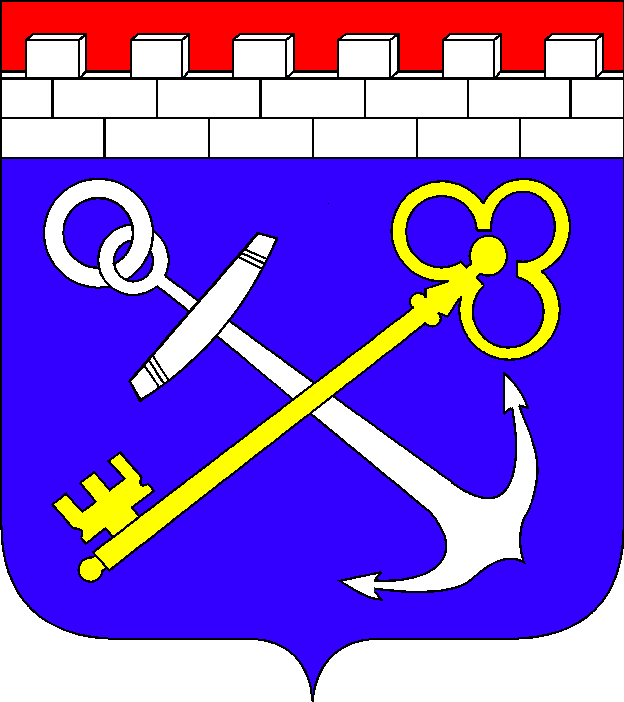 